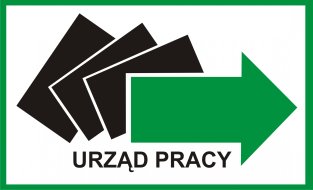 Powiatowy Urząd Pracy w OlkuszuPowiatowy Urząd Pracy w OlkuszuPowiatowy Urząd Pracy w OlkuszuData wpływu do UrzęduData wpływu do UrzęduData wpływu do UrzęduWNIOSEK PRZEDSIĘBIORSTWA SPOŁECZNEGO O FINANSOWANIE SKŁADEKWNIOSEK PRZEDSIĘBIORSTWA SPOŁECZNEGO O FINANSOWANIE SKŁADEKWNIOSEK PRZEDSIĘBIORSTWA SPOŁECZNEGO O FINANSOWANIE SKŁADEKWNIOSEK PRZEDSIĘBIORSTWA SPOŁECZNEGO O FINANSOWANIE SKŁADEKWNIOSEK PRZEDSIĘBIORSTWA SPOŁECZNEGO O FINANSOWANIE SKŁADEKWNIOSEK PRZEDSIĘBIORSTWA SPOŁECZNEGO O FINANSOWANIE SKŁADEKWNIOSEK PRZEDSIĘBIORSTWA SPOŁECZNEGO O FINANSOWANIE SKŁADEKWNIOSEK PRZEDSIĘBIORSTWA SPOŁECZNEGO O FINANSOWANIE SKŁADEKWNIOSEK PRZEDSIĘBIORSTWA SPOŁECZNEGO O FINANSOWANIE SKŁADEKI. DANE DOTYCZĄCE PRZEDSIĘBIORSTWA SPOŁECZNEGO:I. DANE DOTYCZĄCE PRZEDSIĘBIORSTWA SPOŁECZNEGO:I. DANE DOTYCZĄCE PRZEDSIĘBIORSTWA SPOŁECZNEGO:I. DANE DOTYCZĄCE PRZEDSIĘBIORSTWA SPOŁECZNEGO:I. DANE DOTYCZĄCE PRZEDSIĘBIORSTWA SPOŁECZNEGO:I. DANE DOTYCZĄCE PRZEDSIĘBIORSTWA SPOŁECZNEGO:I. DANE DOTYCZĄCE PRZEDSIĘBIORSTWA SPOŁECZNEGO:I. DANE DOTYCZĄCE PRZEDSIĘBIORSTWA SPOŁECZNEGO:I. DANE DOTYCZĄCE PRZEDSIĘBIORSTWA SPOŁECZNEGO:Nazwa przedsiębiorstwa:Nazwa przedsiębiorstwa:Nazwa przedsiębiorstwa:Forma prawna:Forma prawna:Forma prawna:Adres siedziby:Adres siedziby:Adres siedziby:Telefon:Telefon:Telefon:e-mail:e-mail:e-mail:NIP:NIP:NIP:REGON:REGON:REGON:KRS lub numer innej ewidencji lub innego rejestru:KRS lub numer innej ewidencji lub innego rejestru:KRS lub numer innej ewidencji lub innego rejestru:Data umowy zawartej przez starostę i przedsiębiorstwo społeczne w sprawie finansowania składek na ubezpieczenia społeczne:Data umowy zawartej przez starostę i przedsiębiorstwo społeczne w sprawie finansowania składek na ubezpieczenia społeczne:Data umowy zawartej przez starostę i przedsiębiorstwo społeczne w sprawie finansowania składek na ubezpieczenia społeczne:II. DANE ROZLICZENIOWE:II. DANE ROZLICZENIOWE:II. DANE ROZLICZENIOWE:II. DANE ROZLICZENIOWE:II. DANE ROZLICZENIOWE:II. DANE ROZLICZENIOWE:II. DANE ROZLICZENIOWE:II. DANE ROZLICZENIOWE:II. DANE ROZLICZENIOWE:Lp.Okres opłacania składekKwota opłaconych składek w ramach refundacji/ Kwota składek podlegająca finansowaniu w ramach zaliczkiKwota opłaconych składek w ramach refundacji/ Kwota składek podlegająca finansowaniu w ramach zaliczkiKwota opłaconych składek w ramach refundacji/ Kwota składek podlegająca finansowaniu w ramach zaliczkiKwota opłaconych składek w ramach refundacji/ Kwota składek podlegająca finansowaniu w ramach zaliczkiKwota opłaconych składek w ramach refundacji/ Kwota składek podlegająca finansowaniu w ramach zaliczkiKwota opłaconych składek w ramach refundacji/ Kwota składek podlegająca finansowaniu w ramach zaliczkiLp.Okres opłacania składekemerytalnerentowechorobowechorobowewypadkowerazem1pracownik2pracodawca3pracownik4pracodawcaDane osoby, której dotyczy rozliczenie:Imię i nazwisko: .......................................PESEL ......................................................Okres, na który został zawarty stosunek pracy między przedsiębiorstwem społecznym a pracownikiem będącym osobą zagrożoną wykluczeniem społecznym ........................................................Data rozpoczęcia zatrudnienia pracownika w przedsiębiorstwie społecznym: ....................................Przynależność osoby przed zatrudnieniem w przedsiębiorstwie społecznym do:bezrobotnych, w szczególności bezrobotnych długotrwale, w rozumieniu ustawy z dnia 20 kwietnia 2004 r. o promocji zatrudnienia i instytucjach rynku pracy (Dz. U. z 2022 r. poz. 690, z późn. zm.), posiadających status poszukujących pracy w wieku do 30. roku życia oraz po ukończeniu 50. roku życia, bez zatrudnienia w rozumieniu ustawy z dnia 20 kwietnia 2004 r. o promocji zatrudnienia i instytucjach rynku pracy,osób poszukujących pracy niepozostających w zatrudnieniu lub niewykonujących innej pracy zarobkowej w rozumieniu ustawy z dnia 20 kwietnia 2004 r. o promocji zatrudnienia i instytucjach rynku pracy, w tym rodziców dzieci z rodzin wielodzietnych w rozumieniu ustawy z dnia 5 grudnia 2014 r. o Karcie Dużej Rodziny (Dz. U. z 2021 r. poz. 1744, z późn. zm.),osób niepełnosprawnych w rozumieniu ustawy z dnia 27 sierpnia 1997 r. o rehabilitacji zawodowej i społecznej oraz zatrudnianiu osób niepełnosprawnych (Dz. U. z 2021 r. poz. 573, z późn. zm.),osób, o których mowa w art. 2 pkt 1a i 1b ustawy z dnia 13 czerwca 2003 r. o zatrudnieniu socjalnym (Dz. U. z 2020 r. poz. 176, z późn. zm.),osób spełniających kryteria, o których mowa w art. 8 ust. 1 pkt 1 i 2 ustawy z dnia 12 marca 2004 r. o pomocy społecznej (Dz. U. z 2021 r. poz. 2268, z późn. zm.),osób uprawnionych do specjalnego zasiłku opiekuńczego, o których mowa w art. 16a ust. 1 ustawy z dnia 28 listopada 2003 r. o świadczeniach rodzinnych (Dz. U. z 2022 r. poz. 615, z późn. zm.),osób usamodzielnianych, o których mowa w art. 140 ust. 1 i 2 ustawy z dnia 9 czerwca 2011 r. o wspieraniu rodziny i systemie pieczy zastępczej (Dz. U. z 2022 r. poz. 447, z późn. zm.) oraz w art. 88 ust. 1 ustawy z dnia 12 marca 2004 r. o pomocy społecznej,osób z zaburzeniami psychicznymi, o których mowa w ustawie z dnia 19 sierpnia 1994 r. o ochronie zdrowia psychicznego (Dz. U. z 2022 r. poz. 2123),osób pozbawionych wolności, osób opuszczających zakłady karne oraz pełnoletnich osób opuszczających zakłady poprawcze,osób starszych w rozumieniu ustawy z dnia 11 września 2015 r. o osobach starszych (Dz. U. z 2015 r. poz. 1705);osób, które uzyskały w Rzeczypospolitej Polskiej status uchodźcy lub ochronę uzupełniającą.Dane osoby, której dotyczy rozliczenie:Imię i nazwisko: .......................................PESEL ......................................................Okres, na który został zawarty stosunek pracy między przedsiębiorstwem społecznym a pracownikiem będącym osobą zagrożoną wykluczeniem społecznym ........................................................Data rozpoczęcia zatrudnienia pracownika w przedsiębiorstwie społecznym: ....................................Przynależność osoby przed zatrudnieniem w przedsiębiorstwie społecznym do:bezrobotnych, w szczególności bezrobotnych długotrwale, w rozumieniu ustawy z dnia 20 kwietnia 2004 r. o promocji zatrudnienia i instytucjach rynku pracy (Dz. U. z 2022 r. poz. 690, z późn. zm.), posiadających status poszukujących pracy w wieku do 30. roku życia oraz po ukończeniu 50. roku życia, bez zatrudnienia w rozumieniu ustawy z dnia 20 kwietnia 2004 r. o promocji zatrudnienia i instytucjach rynku pracy,osób poszukujących pracy niepozostających w zatrudnieniu lub niewykonujących innej pracy zarobkowej w rozumieniu ustawy z dnia 20 kwietnia 2004 r. o promocji zatrudnienia i instytucjach rynku pracy, w tym rodziców dzieci z rodzin wielodzietnych w rozumieniu ustawy z dnia 5 grudnia 2014 r. o Karcie Dużej Rodziny (Dz. U. z 2021 r. poz. 1744, z późn. zm.),osób niepełnosprawnych w rozumieniu ustawy z dnia 27 sierpnia 1997 r. o rehabilitacji zawodowej i społecznej oraz zatrudnianiu osób niepełnosprawnych (Dz. U. z 2021 r. poz. 573, z późn. zm.),osób, o których mowa w art. 2 pkt 1a i 1b ustawy z dnia 13 czerwca 2003 r. o zatrudnieniu socjalnym (Dz. U. z 2020 r. poz. 176, z późn. zm.),osób spełniających kryteria, o których mowa w art. 8 ust. 1 pkt 1 i 2 ustawy z dnia 12 marca 2004 r. o pomocy społecznej (Dz. U. z 2021 r. poz. 2268, z późn. zm.),osób uprawnionych do specjalnego zasiłku opiekuńczego, o których mowa w art. 16a ust. 1 ustawy z dnia 28 listopada 2003 r. o świadczeniach rodzinnych (Dz. U. z 2022 r. poz. 615, z późn. zm.),osób usamodzielnianych, o których mowa w art. 140 ust. 1 i 2 ustawy z dnia 9 czerwca 2011 r. o wspieraniu rodziny i systemie pieczy zastępczej (Dz. U. z 2022 r. poz. 447, z późn. zm.) oraz w art. 88 ust. 1 ustawy z dnia 12 marca 2004 r. o pomocy społecznej,osób z zaburzeniami psychicznymi, o których mowa w ustawie z dnia 19 sierpnia 1994 r. o ochronie zdrowia psychicznego (Dz. U. z 2022 r. poz. 2123),osób pozbawionych wolności, osób opuszczających zakłady karne oraz pełnoletnich osób opuszczających zakłady poprawcze,osób starszych w rozumieniu ustawy z dnia 11 września 2015 r. o osobach starszych (Dz. U. z 2015 r. poz. 1705);osób, które uzyskały w Rzeczypospolitej Polskiej status uchodźcy lub ochronę uzupełniającą.Dane osoby, której dotyczy rozliczenie:Imię i nazwisko: .......................................PESEL ......................................................Okres, na który został zawarty stosunek pracy między przedsiębiorstwem społecznym a pracownikiem będącym osobą zagrożoną wykluczeniem społecznym ........................................................Data rozpoczęcia zatrudnienia pracownika w przedsiębiorstwie społecznym: ....................................Przynależność osoby przed zatrudnieniem w przedsiębiorstwie społecznym do:bezrobotnych, w szczególności bezrobotnych długotrwale, w rozumieniu ustawy z dnia 20 kwietnia 2004 r. o promocji zatrudnienia i instytucjach rynku pracy (Dz. U. z 2022 r. poz. 690, z późn. zm.), posiadających status poszukujących pracy w wieku do 30. roku życia oraz po ukończeniu 50. roku życia, bez zatrudnienia w rozumieniu ustawy z dnia 20 kwietnia 2004 r. o promocji zatrudnienia i instytucjach rynku pracy,osób poszukujących pracy niepozostających w zatrudnieniu lub niewykonujących innej pracy zarobkowej w rozumieniu ustawy z dnia 20 kwietnia 2004 r. o promocji zatrudnienia i instytucjach rynku pracy, w tym rodziców dzieci z rodzin wielodzietnych w rozumieniu ustawy z dnia 5 grudnia 2014 r. o Karcie Dużej Rodziny (Dz. U. z 2021 r. poz. 1744, z późn. zm.),osób niepełnosprawnych w rozumieniu ustawy z dnia 27 sierpnia 1997 r. o rehabilitacji zawodowej i społecznej oraz zatrudnianiu osób niepełnosprawnych (Dz. U. z 2021 r. poz. 573, z późn. zm.),osób, o których mowa w art. 2 pkt 1a i 1b ustawy z dnia 13 czerwca 2003 r. o zatrudnieniu socjalnym (Dz. U. z 2020 r. poz. 176, z późn. zm.),osób spełniających kryteria, o których mowa w art. 8 ust. 1 pkt 1 i 2 ustawy z dnia 12 marca 2004 r. o pomocy społecznej (Dz. U. z 2021 r. poz. 2268, z późn. zm.),osób uprawnionych do specjalnego zasiłku opiekuńczego, o których mowa w art. 16a ust. 1 ustawy z dnia 28 listopada 2003 r. o świadczeniach rodzinnych (Dz. U. z 2022 r. poz. 615, z późn. zm.),osób usamodzielnianych, o których mowa w art. 140 ust. 1 i 2 ustawy z dnia 9 czerwca 2011 r. o wspieraniu rodziny i systemie pieczy zastępczej (Dz. U. z 2022 r. poz. 447, z późn. zm.) oraz w art. 88 ust. 1 ustawy z dnia 12 marca 2004 r. o pomocy społecznej,osób z zaburzeniami psychicznymi, o których mowa w ustawie z dnia 19 sierpnia 1994 r. o ochronie zdrowia psychicznego (Dz. U. z 2022 r. poz. 2123),osób pozbawionych wolności, osób opuszczających zakłady karne oraz pełnoletnich osób opuszczających zakłady poprawcze,osób starszych w rozumieniu ustawy z dnia 11 września 2015 r. o osobach starszych (Dz. U. z 2015 r. poz. 1705);osób, które uzyskały w Rzeczypospolitej Polskiej status uchodźcy lub ochronę uzupełniającą.Dane osoby, której dotyczy rozliczenie:Imię i nazwisko: .......................................PESEL ......................................................Okres, na który został zawarty stosunek pracy między przedsiębiorstwem społecznym a pracownikiem będącym osobą zagrożoną wykluczeniem społecznym ........................................................Data rozpoczęcia zatrudnienia pracownika w przedsiębiorstwie społecznym: ....................................Przynależność osoby przed zatrudnieniem w przedsiębiorstwie społecznym do:bezrobotnych, w szczególności bezrobotnych długotrwale, w rozumieniu ustawy z dnia 20 kwietnia 2004 r. o promocji zatrudnienia i instytucjach rynku pracy (Dz. U. z 2022 r. poz. 690, z późn. zm.), posiadających status poszukujących pracy w wieku do 30. roku życia oraz po ukończeniu 50. roku życia, bez zatrudnienia w rozumieniu ustawy z dnia 20 kwietnia 2004 r. o promocji zatrudnienia i instytucjach rynku pracy,osób poszukujących pracy niepozostających w zatrudnieniu lub niewykonujących innej pracy zarobkowej w rozumieniu ustawy z dnia 20 kwietnia 2004 r. o promocji zatrudnienia i instytucjach rynku pracy, w tym rodziców dzieci z rodzin wielodzietnych w rozumieniu ustawy z dnia 5 grudnia 2014 r. o Karcie Dużej Rodziny (Dz. U. z 2021 r. poz. 1744, z późn. zm.),osób niepełnosprawnych w rozumieniu ustawy z dnia 27 sierpnia 1997 r. o rehabilitacji zawodowej i społecznej oraz zatrudnianiu osób niepełnosprawnych (Dz. U. z 2021 r. poz. 573, z późn. zm.),osób, o których mowa w art. 2 pkt 1a i 1b ustawy z dnia 13 czerwca 2003 r. o zatrudnieniu socjalnym (Dz. U. z 2020 r. poz. 176, z późn. zm.),osób spełniających kryteria, o których mowa w art. 8 ust. 1 pkt 1 i 2 ustawy z dnia 12 marca 2004 r. o pomocy społecznej (Dz. U. z 2021 r. poz. 2268, z późn. zm.),osób uprawnionych do specjalnego zasiłku opiekuńczego, o których mowa w art. 16a ust. 1 ustawy z dnia 28 listopada 2003 r. o świadczeniach rodzinnych (Dz. U. z 2022 r. poz. 615, z późn. zm.),osób usamodzielnianych, o których mowa w art. 140 ust. 1 i 2 ustawy z dnia 9 czerwca 2011 r. o wspieraniu rodziny i systemie pieczy zastępczej (Dz. U. z 2022 r. poz. 447, z późn. zm.) oraz w art. 88 ust. 1 ustawy z dnia 12 marca 2004 r. o pomocy społecznej,osób z zaburzeniami psychicznymi, o których mowa w ustawie z dnia 19 sierpnia 1994 r. o ochronie zdrowia psychicznego (Dz. U. z 2022 r. poz. 2123),osób pozbawionych wolności, osób opuszczających zakłady karne oraz pełnoletnich osób opuszczających zakłady poprawcze,osób starszych w rozumieniu ustawy z dnia 11 września 2015 r. o osobach starszych (Dz. U. z 2015 r. poz. 1705);osób, które uzyskały w Rzeczypospolitej Polskiej status uchodźcy lub ochronę uzupełniającą.Dane osoby, której dotyczy rozliczenie:Imię i nazwisko: .......................................PESEL ......................................................Okres, na który został zawarty stosunek pracy między przedsiębiorstwem społecznym a pracownikiem będącym osobą zagrożoną wykluczeniem społecznym ........................................................Data rozpoczęcia zatrudnienia pracownika w przedsiębiorstwie społecznym: ....................................Przynależność osoby przed zatrudnieniem w przedsiębiorstwie społecznym do:bezrobotnych, w szczególności bezrobotnych długotrwale, w rozumieniu ustawy z dnia 20 kwietnia 2004 r. o promocji zatrudnienia i instytucjach rynku pracy (Dz. U. z 2022 r. poz. 690, z późn. zm.), posiadających status poszukujących pracy w wieku do 30. roku życia oraz po ukończeniu 50. roku życia, bez zatrudnienia w rozumieniu ustawy z dnia 20 kwietnia 2004 r. o promocji zatrudnienia i instytucjach rynku pracy,osób poszukujących pracy niepozostających w zatrudnieniu lub niewykonujących innej pracy zarobkowej w rozumieniu ustawy z dnia 20 kwietnia 2004 r. o promocji zatrudnienia i instytucjach rynku pracy, w tym rodziców dzieci z rodzin wielodzietnych w rozumieniu ustawy z dnia 5 grudnia 2014 r. o Karcie Dużej Rodziny (Dz. U. z 2021 r. poz. 1744, z późn. zm.),osób niepełnosprawnych w rozumieniu ustawy z dnia 27 sierpnia 1997 r. o rehabilitacji zawodowej i społecznej oraz zatrudnianiu osób niepełnosprawnych (Dz. U. z 2021 r. poz. 573, z późn. zm.),osób, o których mowa w art. 2 pkt 1a i 1b ustawy z dnia 13 czerwca 2003 r. o zatrudnieniu socjalnym (Dz. U. z 2020 r. poz. 176, z późn. zm.),osób spełniających kryteria, o których mowa w art. 8 ust. 1 pkt 1 i 2 ustawy z dnia 12 marca 2004 r. o pomocy społecznej (Dz. U. z 2021 r. poz. 2268, z późn. zm.),osób uprawnionych do specjalnego zasiłku opiekuńczego, o których mowa w art. 16a ust. 1 ustawy z dnia 28 listopada 2003 r. o świadczeniach rodzinnych (Dz. U. z 2022 r. poz. 615, z późn. zm.),osób usamodzielnianych, o których mowa w art. 140 ust. 1 i 2 ustawy z dnia 9 czerwca 2011 r. o wspieraniu rodziny i systemie pieczy zastępczej (Dz. U. z 2022 r. poz. 447, z późn. zm.) oraz w art. 88 ust. 1 ustawy z dnia 12 marca 2004 r. o pomocy społecznej,osób z zaburzeniami psychicznymi, o których mowa w ustawie z dnia 19 sierpnia 1994 r. o ochronie zdrowia psychicznego (Dz. U. z 2022 r. poz. 2123),osób pozbawionych wolności, osób opuszczających zakłady karne oraz pełnoletnich osób opuszczających zakłady poprawcze,osób starszych w rozumieniu ustawy z dnia 11 września 2015 r. o osobach starszych (Dz. U. z 2015 r. poz. 1705);osób, które uzyskały w Rzeczypospolitej Polskiej status uchodźcy lub ochronę uzupełniającą.Dane osoby, której dotyczy rozliczenie:Imię i nazwisko: .......................................PESEL ......................................................Okres, na który został zawarty stosunek pracy między przedsiębiorstwem społecznym a pracownikiem będącym osobą zagrożoną wykluczeniem społecznym ........................................................Data rozpoczęcia zatrudnienia pracownika w przedsiębiorstwie społecznym: ....................................Przynależność osoby przed zatrudnieniem w przedsiębiorstwie społecznym do:bezrobotnych, w szczególności bezrobotnych długotrwale, w rozumieniu ustawy z dnia 20 kwietnia 2004 r. o promocji zatrudnienia i instytucjach rynku pracy (Dz. U. z 2022 r. poz. 690, z późn. zm.), posiadających status poszukujących pracy w wieku do 30. roku życia oraz po ukończeniu 50. roku życia, bez zatrudnienia w rozumieniu ustawy z dnia 20 kwietnia 2004 r. o promocji zatrudnienia i instytucjach rynku pracy,osób poszukujących pracy niepozostających w zatrudnieniu lub niewykonujących innej pracy zarobkowej w rozumieniu ustawy z dnia 20 kwietnia 2004 r. o promocji zatrudnienia i instytucjach rynku pracy, w tym rodziców dzieci z rodzin wielodzietnych w rozumieniu ustawy z dnia 5 grudnia 2014 r. o Karcie Dużej Rodziny (Dz. U. z 2021 r. poz. 1744, z późn. zm.),osób niepełnosprawnych w rozumieniu ustawy z dnia 27 sierpnia 1997 r. o rehabilitacji zawodowej i społecznej oraz zatrudnianiu osób niepełnosprawnych (Dz. U. z 2021 r. poz. 573, z późn. zm.),osób, o których mowa w art. 2 pkt 1a i 1b ustawy z dnia 13 czerwca 2003 r. o zatrudnieniu socjalnym (Dz. U. z 2020 r. poz. 176, z późn. zm.),osób spełniających kryteria, o których mowa w art. 8 ust. 1 pkt 1 i 2 ustawy z dnia 12 marca 2004 r. o pomocy społecznej (Dz. U. z 2021 r. poz. 2268, z późn. zm.),osób uprawnionych do specjalnego zasiłku opiekuńczego, o których mowa w art. 16a ust. 1 ustawy z dnia 28 listopada 2003 r. o świadczeniach rodzinnych (Dz. U. z 2022 r. poz. 615, z późn. zm.),osób usamodzielnianych, o których mowa w art. 140 ust. 1 i 2 ustawy z dnia 9 czerwca 2011 r. o wspieraniu rodziny i systemie pieczy zastępczej (Dz. U. z 2022 r. poz. 447, z późn. zm.) oraz w art. 88 ust. 1 ustawy z dnia 12 marca 2004 r. o pomocy społecznej,osób z zaburzeniami psychicznymi, o których mowa w ustawie z dnia 19 sierpnia 1994 r. o ochronie zdrowia psychicznego (Dz. U. z 2022 r. poz. 2123),osób pozbawionych wolności, osób opuszczających zakłady karne oraz pełnoletnich osób opuszczających zakłady poprawcze,osób starszych w rozumieniu ustawy z dnia 11 września 2015 r. o osobach starszych (Dz. U. z 2015 r. poz. 1705);osób, które uzyskały w Rzeczypospolitej Polskiej status uchodźcy lub ochronę uzupełniającą.Dane osoby, której dotyczy rozliczenie:Imię i nazwisko: .......................................PESEL ......................................................Okres, na który został zawarty stosunek pracy między przedsiębiorstwem społecznym a pracownikiem będącym osobą zagrożoną wykluczeniem społecznym ........................................................Data rozpoczęcia zatrudnienia pracownika w przedsiębiorstwie społecznym: ....................................Przynależność osoby przed zatrudnieniem w przedsiębiorstwie społecznym do:bezrobotnych, w szczególności bezrobotnych długotrwale, w rozumieniu ustawy z dnia 20 kwietnia 2004 r. o promocji zatrudnienia i instytucjach rynku pracy (Dz. U. z 2022 r. poz. 690, z późn. zm.), posiadających status poszukujących pracy w wieku do 30. roku życia oraz po ukończeniu 50. roku życia, bez zatrudnienia w rozumieniu ustawy z dnia 20 kwietnia 2004 r. o promocji zatrudnienia i instytucjach rynku pracy,osób poszukujących pracy niepozostających w zatrudnieniu lub niewykonujących innej pracy zarobkowej w rozumieniu ustawy z dnia 20 kwietnia 2004 r. o promocji zatrudnienia i instytucjach rynku pracy, w tym rodziców dzieci z rodzin wielodzietnych w rozumieniu ustawy z dnia 5 grudnia 2014 r. o Karcie Dużej Rodziny (Dz. U. z 2021 r. poz. 1744, z późn. zm.),osób niepełnosprawnych w rozumieniu ustawy z dnia 27 sierpnia 1997 r. o rehabilitacji zawodowej i społecznej oraz zatrudnianiu osób niepełnosprawnych (Dz. U. z 2021 r. poz. 573, z późn. zm.),osób, o których mowa w art. 2 pkt 1a i 1b ustawy z dnia 13 czerwca 2003 r. o zatrudnieniu socjalnym (Dz. U. z 2020 r. poz. 176, z późn. zm.),osób spełniających kryteria, o których mowa w art. 8 ust. 1 pkt 1 i 2 ustawy z dnia 12 marca 2004 r. o pomocy społecznej (Dz. U. z 2021 r. poz. 2268, z późn. zm.),osób uprawnionych do specjalnego zasiłku opiekuńczego, o których mowa w art. 16a ust. 1 ustawy z dnia 28 listopada 2003 r. o świadczeniach rodzinnych (Dz. U. z 2022 r. poz. 615, z późn. zm.),osób usamodzielnianych, o których mowa w art. 140 ust. 1 i 2 ustawy z dnia 9 czerwca 2011 r. o wspieraniu rodziny i systemie pieczy zastępczej (Dz. U. z 2022 r. poz. 447, z późn. zm.) oraz w art. 88 ust. 1 ustawy z dnia 12 marca 2004 r. o pomocy społecznej,osób z zaburzeniami psychicznymi, o których mowa w ustawie z dnia 19 sierpnia 1994 r. o ochronie zdrowia psychicznego (Dz. U. z 2022 r. poz. 2123),osób pozbawionych wolności, osób opuszczających zakłady karne oraz pełnoletnich osób opuszczających zakłady poprawcze,osób starszych w rozumieniu ustawy z dnia 11 września 2015 r. o osobach starszych (Dz. U. z 2015 r. poz. 1705);osób, które uzyskały w Rzeczypospolitej Polskiej status uchodźcy lub ochronę uzupełniającą.Dane osoby, której dotyczy rozliczenie:Imię i nazwisko: .......................................PESEL ......................................................Okres, na który został zawarty stosunek pracy między przedsiębiorstwem społecznym a pracownikiem będącym osobą zagrożoną wykluczeniem społecznym ........................................................Data rozpoczęcia zatrudnienia pracownika w przedsiębiorstwie społecznym: ....................................Przynależność osoby przed zatrudnieniem w przedsiębiorstwie społecznym do:bezrobotnych, w szczególności bezrobotnych długotrwale, w rozumieniu ustawy z dnia 20 kwietnia 2004 r. o promocji zatrudnienia i instytucjach rynku pracy (Dz. U. z 2022 r. poz. 690, z późn. zm.), posiadających status poszukujących pracy w wieku do 30. roku życia oraz po ukończeniu 50. roku życia, bez zatrudnienia w rozumieniu ustawy z dnia 20 kwietnia 2004 r. o promocji zatrudnienia i instytucjach rynku pracy,osób poszukujących pracy niepozostających w zatrudnieniu lub niewykonujących innej pracy zarobkowej w rozumieniu ustawy z dnia 20 kwietnia 2004 r. o promocji zatrudnienia i instytucjach rynku pracy, w tym rodziców dzieci z rodzin wielodzietnych w rozumieniu ustawy z dnia 5 grudnia 2014 r. o Karcie Dużej Rodziny (Dz. U. z 2021 r. poz. 1744, z późn. zm.),osób niepełnosprawnych w rozumieniu ustawy z dnia 27 sierpnia 1997 r. o rehabilitacji zawodowej i społecznej oraz zatrudnianiu osób niepełnosprawnych (Dz. U. z 2021 r. poz. 573, z późn. zm.),osób, o których mowa w art. 2 pkt 1a i 1b ustawy z dnia 13 czerwca 2003 r. o zatrudnieniu socjalnym (Dz. U. z 2020 r. poz. 176, z późn. zm.),osób spełniających kryteria, o których mowa w art. 8 ust. 1 pkt 1 i 2 ustawy z dnia 12 marca 2004 r. o pomocy społecznej (Dz. U. z 2021 r. poz. 2268, z późn. zm.),osób uprawnionych do specjalnego zasiłku opiekuńczego, o których mowa w art. 16a ust. 1 ustawy z dnia 28 listopada 2003 r. o świadczeniach rodzinnych (Dz. U. z 2022 r. poz. 615, z późn. zm.),osób usamodzielnianych, o których mowa w art. 140 ust. 1 i 2 ustawy z dnia 9 czerwca 2011 r. o wspieraniu rodziny i systemie pieczy zastępczej (Dz. U. z 2022 r. poz. 447, z późn. zm.) oraz w art. 88 ust. 1 ustawy z dnia 12 marca 2004 r. o pomocy społecznej,osób z zaburzeniami psychicznymi, o których mowa w ustawie z dnia 19 sierpnia 1994 r. o ochronie zdrowia psychicznego (Dz. U. z 2022 r. poz. 2123),osób pozbawionych wolności, osób opuszczających zakłady karne oraz pełnoletnich osób opuszczających zakłady poprawcze,osób starszych w rozumieniu ustawy z dnia 11 września 2015 r. o osobach starszych (Dz. U. z 2015 r. poz. 1705);osób, które uzyskały w Rzeczypospolitej Polskiej status uchodźcy lub ochronę uzupełniającą.Dane osoby, której dotyczy rozliczenie:Imię i nazwisko: .......................................PESEL ......................................................Okres, na który został zawarty stosunek pracy między przedsiębiorstwem społecznym a pracownikiem będącym osobą zagrożoną wykluczeniem społecznym ........................................................Data rozpoczęcia zatrudnienia pracownika w przedsiębiorstwie społecznym: ....................................Przynależność osoby przed zatrudnieniem w przedsiębiorstwie społecznym do:bezrobotnych, w szczególności bezrobotnych długotrwale, w rozumieniu ustawy z dnia 20 kwietnia 2004 r. o promocji zatrudnienia i instytucjach rynku pracy (Dz. U. z 2022 r. poz. 690, z późn. zm.), posiadających status poszukujących pracy w wieku do 30. roku życia oraz po ukończeniu 50. roku życia, bez zatrudnienia w rozumieniu ustawy z dnia 20 kwietnia 2004 r. o promocji zatrudnienia i instytucjach rynku pracy,osób poszukujących pracy niepozostających w zatrudnieniu lub niewykonujących innej pracy zarobkowej w rozumieniu ustawy z dnia 20 kwietnia 2004 r. o promocji zatrudnienia i instytucjach rynku pracy, w tym rodziców dzieci z rodzin wielodzietnych w rozumieniu ustawy z dnia 5 grudnia 2014 r. o Karcie Dużej Rodziny (Dz. U. z 2021 r. poz. 1744, z późn. zm.),osób niepełnosprawnych w rozumieniu ustawy z dnia 27 sierpnia 1997 r. o rehabilitacji zawodowej i społecznej oraz zatrudnianiu osób niepełnosprawnych (Dz. U. z 2021 r. poz. 573, z późn. zm.),osób, o których mowa w art. 2 pkt 1a i 1b ustawy z dnia 13 czerwca 2003 r. o zatrudnieniu socjalnym (Dz. U. z 2020 r. poz. 176, z późn. zm.),osób spełniających kryteria, o których mowa w art. 8 ust. 1 pkt 1 i 2 ustawy z dnia 12 marca 2004 r. o pomocy społecznej (Dz. U. z 2021 r. poz. 2268, z późn. zm.),osób uprawnionych do specjalnego zasiłku opiekuńczego, o których mowa w art. 16a ust. 1 ustawy z dnia 28 listopada 2003 r. o świadczeniach rodzinnych (Dz. U. z 2022 r. poz. 615, z późn. zm.),osób usamodzielnianych, o których mowa w art. 140 ust. 1 i 2 ustawy z dnia 9 czerwca 2011 r. o wspieraniu rodziny i systemie pieczy zastępczej (Dz. U. z 2022 r. poz. 447, z późn. zm.) oraz w art. 88 ust. 1 ustawy z dnia 12 marca 2004 r. o pomocy społecznej,osób z zaburzeniami psychicznymi, o których mowa w ustawie z dnia 19 sierpnia 1994 r. o ochronie zdrowia psychicznego (Dz. U. z 2022 r. poz. 2123),osób pozbawionych wolności, osób opuszczających zakłady karne oraz pełnoletnich osób opuszczających zakłady poprawcze,osób starszych w rozumieniu ustawy z dnia 11 września 2015 r. o osobach starszych (Dz. U. z 2015 r. poz. 1705);osób, które uzyskały w Rzeczypospolitej Polskiej status uchodźcy lub ochronę uzupełniającą.III. NAZWA BANKU I NUMER KONTA BANKOWEGO:III. NAZWA BANKU I NUMER KONTA BANKOWEGO:III. NAZWA BANKU I NUMER KONTA BANKOWEGO:III. NAZWA BANKU I NUMER KONTA BANKOWEGO:III. NAZWA BANKU I NUMER KONTA BANKOWEGO:III. NAZWA BANKU I NUMER KONTA BANKOWEGO:III. NAZWA BANKU I NUMER KONTA BANKOWEGO:III. NAZWA BANKU I NUMER KONTA BANKOWEGO:III. NAZWA BANKU I NUMER KONTA BANKOWEGO:III. NAZWA BANKU I NUMER KONTA BANKOWEGO:III. NAZWA BANKU I NUMER KONTA BANKOWEGO:III. NAZWA BANKU I NUMER KONTA BANKOWEGO:III. NAZWA BANKU I NUMER KONTA BANKOWEGO:III. NAZWA BANKU I NUMER KONTA BANKOWEGO:III. NAZWA BANKU I NUMER KONTA BANKOWEGO:III. NAZWA BANKU I NUMER KONTA BANKOWEGO:III. NAZWA BANKU I NUMER KONTA BANKOWEGO:III. NAZWA BANKU I NUMER KONTA BANKOWEGO:III. NAZWA BANKU I NUMER KONTA BANKOWEGO:III. NAZWA BANKU I NUMER KONTA BANKOWEGO:III. NAZWA BANKU I NUMER KONTA BANKOWEGO:III. NAZWA BANKU I NUMER KONTA BANKOWEGO:III. NAZWA BANKU I NUMER KONTA BANKOWEGO:III. NAZWA BANKU I NUMER KONTA BANKOWEGO:III. NAZWA BANKU I NUMER KONTA BANKOWEGO:III. NAZWA BANKU I NUMER KONTA BANKOWEGO:III. NAZWA BANKU I NUMER KONTA BANKOWEGO:III. NAZWA BANKU I NUMER KONTA BANKOWEGO:III. NAZWA BANKU I NUMER KONTA BANKOWEGO:III. NAZWA BANKU I NUMER KONTA BANKOWEGO:III. NAZWA BANKU I NUMER KONTA BANKOWEGO:III. NAZWA BANKU I NUMER KONTA BANKOWEGO:III. NAZWA BANKU I NUMER KONTA BANKOWEGO:IV. Oświadczam, że składki nie są finansowane ani refundowane z innych środków publicznych, w tym ze środków PFRON lub budżetu Unii Europejskiej.IV. Oświadczam, że składki nie są finansowane ani refundowane z innych środków publicznych, w tym ze środków PFRON lub budżetu Unii Europejskiej.IV. Oświadczam, że składki nie są finansowane ani refundowane z innych środków publicznych, w tym ze środków PFRON lub budżetu Unii Europejskiej.IV. Oświadczam, że składki nie są finansowane ani refundowane z innych środków publicznych, w tym ze środków PFRON lub budżetu Unii Europejskiej.IV. Oświadczam, że składki nie są finansowane ani refundowane z innych środków publicznych, w tym ze środków PFRON lub budżetu Unii Europejskiej.IV. Oświadczam, że składki nie są finansowane ani refundowane z innych środków publicznych, w tym ze środków PFRON lub budżetu Unii Europejskiej.IV. Oświadczam, że składki nie są finansowane ani refundowane z innych środków publicznych, w tym ze środków PFRON lub budżetu Unii Europejskiej.IV. Oświadczam, że składki nie są finansowane ani refundowane z innych środków publicznych, w tym ze środków PFRON lub budżetu Unii Europejskiej.IV. Oświadczam, że składki nie są finansowane ani refundowane z innych środków publicznych, w tym ze środków PFRON lub budżetu Unii Europejskiej.IV. Oświadczam, że składki nie są finansowane ani refundowane z innych środków publicznych, w tym ze środków PFRON lub budżetu Unii Europejskiej.IV. Oświadczam, że składki nie są finansowane ani refundowane z innych środków publicznych, w tym ze środków PFRON lub budżetu Unii Europejskiej.IV. Oświadczam, że składki nie są finansowane ani refundowane z innych środków publicznych, w tym ze środków PFRON lub budżetu Unii Europejskiej.IV. Oświadczam, że składki nie są finansowane ani refundowane z innych środków publicznych, w tym ze środków PFRON lub budżetu Unii Europejskiej.IV. Oświadczam, że składki nie są finansowane ani refundowane z innych środków publicznych, w tym ze środków PFRON lub budżetu Unii Europejskiej.IV. Oświadczam, że składki nie są finansowane ani refundowane z innych środków publicznych, w tym ze środków PFRON lub budżetu Unii Europejskiej.IV. Oświadczam, że składki nie są finansowane ani refundowane z innych środków publicznych, w tym ze środków PFRON lub budżetu Unii Europejskiej.IV. Oświadczam, że składki nie są finansowane ani refundowane z innych środków publicznych, w tym ze środków PFRON lub budżetu Unii Europejskiej.IV. Oświadczam, że składki nie są finansowane ani refundowane z innych środków publicznych, w tym ze środków PFRON lub budżetu Unii Europejskiej.IV. Oświadczam, że składki nie są finansowane ani refundowane z innych środków publicznych, w tym ze środków PFRON lub budżetu Unii Europejskiej.IV. Oświadczam, że składki nie są finansowane ani refundowane z innych środków publicznych, w tym ze środków PFRON lub budżetu Unii Europejskiej.IV. Oświadczam, że składki nie są finansowane ani refundowane z innych środków publicznych, w tym ze środków PFRON lub budżetu Unii Europejskiej.IV. Oświadczam, że składki nie są finansowane ani refundowane z innych środków publicznych, w tym ze środków PFRON lub budżetu Unii Europejskiej.IV. Oświadczam, że składki nie są finansowane ani refundowane z innych środków publicznych, w tym ze środków PFRON lub budżetu Unii Europejskiej.IV. Oświadczam, że składki nie są finansowane ani refundowane z innych środków publicznych, w tym ze środków PFRON lub budżetu Unii Europejskiej.IV. Oświadczam, że składki nie są finansowane ani refundowane z innych środków publicznych, w tym ze środków PFRON lub budżetu Unii Europejskiej.IV. Oświadczam, że składki nie są finansowane ani refundowane z innych środków publicznych, w tym ze środków PFRON lub budżetu Unii Europejskiej.IV. Oświadczam, że składki nie są finansowane ani refundowane z innych środków publicznych, w tym ze środków PFRON lub budżetu Unii Europejskiej.IV. Oświadczam, że składki nie są finansowane ani refundowane z innych środków publicznych, w tym ze środków PFRON lub budżetu Unii Europejskiej.IV. Oświadczam, że składki nie są finansowane ani refundowane z innych środków publicznych, w tym ze środków PFRON lub budżetu Unii Europejskiej.IV. Oświadczam, że składki nie są finansowane ani refundowane z innych środków publicznych, w tym ze środków PFRON lub budżetu Unii Europejskiej.IV. Oświadczam, że składki nie są finansowane ani refundowane z innych środków publicznych, w tym ze środków PFRON lub budżetu Unii Europejskiej.IV. Oświadczam, że składki nie są finansowane ani refundowane z innych środków publicznych, w tym ze środków PFRON lub budżetu Unii Europejskiej.IV. Oświadczam, że składki nie są finansowane ani refundowane z innych środków publicznych, w tym ze środków PFRON lub budżetu Unii Europejskiej.DataDataDataDataDataDataDataDataDataDataDataDataDataDataDataDataDataPodpisPodpisPodpisPodpisPodpisPodpisPodpisPodpisPodpisPodpisPodpisPodpisPodpisPodpisPodpisPodpis